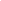 
Document LinksJune Meeting MinutesBoard Financial PacketDonor ReportExecutive Financial SummaryMeeting NotesDecisions
Action ItemsJune meeting notes were approvedSheri shared the Executive Financial Summary - Total giving $37,525 YTD.  Expenses total $24,599.  Projected expenses $24,313.  Sheri to advise monthly financial commitments.Discussion involved the percentage of possible members, members last year, and the number of members for 2023, number of who renewed, and who was new.For Lakeshore owners - only 35% are membersFor Deeded owners - only 10% are membersFor Dock program - only 15% are membersWe decided to focus our efforts on Lakeshore resident involvement and not on dock renters.  We will put the small signs for the common areas on hold for now.Skippers Meeting - a Skippers Meeting was planned for July 18 at 6:30 (Pickup at 6?).  Purpose is to update the Skippers on the weed treatment, the percentage of members, Oktoberfest, and Carp Fest. Jane will send an invite to skippers and made notes for talking points. Bow Fishing - Date has changed to July 29 from 8 pm to 2 am.  Jane Anderson is writing an article on the event to be published through local media channels.Rain Gardens - We have 3 locations - Apple, Cardinal, and Eagle.  By July 31 we anticipate to have all the site plans from the Engineers.  In August we will meet with the residents to discuss the plans and their needed participation.  We will also meet with the City Planning, and present at the City Council meeting on August 22 with implementation by the end of September.Volunteers - we are actively seeking additional volunteers for Harrisons Bay Association.  We are still in need of Skippers and a Treasurer.4th of July Parade - The parade was fun for all involved.  We had some great positives, but also learned some things to improve upon.  Goal for next year is to have the Fun Committee assist us in execution. Bart will talk with Kari about posting results on Facebook. Decided to add an additional category for Most Patriotic boat. Mony and Tony Strong received the most votes. September Newsletter - Sheri will provide the statistics on the percentage of volunteers.  Erin will provide a small paragraph regarding participation.  Additional topics should include Budget and Oktoberfest.  Plan for September Newsletter will be to do an online only newsletter.  A volunteer will reach out to the Dock Commission to see if we can be included in the Program’s quarterly newsletter.Carp Fest - Bart working with the City of Mound regarding the permit for Carp Fest.  The City is asking for a layout of the event as well as public bathrooms.  Waterpatrol has asked for an Insurance Policy to be named.  The Lion’s is looking for Nonprofits to support.  Jane will pursue.We need to have a contingency plan for a weather delay.Added opportunity to have Przemek have a Carp Fishing event at the public docks. Jane will talk to Przemek and put a poll on FacebookAdvertising for the event will include:Event Flyer (Bart will ask Anna to create)Post on Next DoorPost on FacebookPost on Lake Minnetonka Complaint ClubArticle in The LakerJubilee PostEmail blast (to promote Carp Fest, need for Volunteers, and Oktoberfest)Oktoberfest - 2nd meeting is this Wednesday.  We have a number of people who have volunteered for the food and decorating committees.We still need to pursue the donations for silent/live auction.Sheri has investigated auction programs to simplify the auction process.  One of the programs is called 32 Auctions. Cost would be $410 on $10000 if all use it all a payment method.  The committee will review on Wednesday and make recommendation to board. Sheri will send sample auction link to group. The board decided to not use live music for the event.  Sheri/Jane will follow up with Melissa to understand the enhancements to the sound system that have been made so we understand if we will need additional sound to hear microphones.Topics for next meeting:Newsletter articles - everyone needs to think about what to includeBudget for 2024Bart motioned to adjourn.  Erin seconded the motion.Attendees:Jane AndersonPhil BowmanBart HallingSheri WallaceErin Wombacher
Absent:  Location: Phil’s houseAgenda:Approve Minutes from June 12, see linkApprove Financials, see linksDonation UpdateSheri will have a one page handoutUpdatesBow Fishing Tournament- Date ChangeRain GardensVolunteers4th of July Boat Parade results and communicationSeptember Newsletter - to print by September 1Skipper Float - Welcome bagsCarp Fest - Bart/Jane  (boat key floats)Permit status - BartOther planning updates Advertising Fundraising Goal = $20,000Oktoberfest PlanningProgram by Board